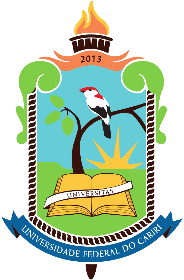 UNIVERSIDADE FEDERAL DO CARIRI (UFCA)PRÓ-REITORIA DE GRADUAÇÃO (PROGRAD)PROGRAMA DE EDUCAÇÃO TUTORIAL (PET)CURSO DE BIBLIOTECONOMIANOME DO CANDIDATO (A)TÍTULO DO PROJETOJUAZEIRO DO NORTE, CE20221 introdução Escreva a contextualização do tema em que o projeto está relacionado interligando com o objeto, público-alvo e/ou lócus onde será aplicado as ações do projeto. Esse miniprojeto deve ter até 3 (três) laudas (sem contar com a capa).2 justificativaEscreva a justificativa que permeia os motivos que levaram a construção do projeto. A justificativa pode ser de natureza social, acadêmica, profissional e/ou pessoal, conforme necessidade do proponente do projeto.3 objetivoSOs objetivos devem ser claros e coerentes, devem expressar o que se pretende alcançar com a realização da proposta. É importante que os objetivos façam uso de verbos no infinitivo (exemplos: aplicar, elaborar, descrever, analisar, avaliar, etc.).4 metodologiaA metodologia, deve-se explanar de maneira clara e objetiva os métodos, técnicas e/ou procedimentos utilizados. que serão aplicados na execução do projeto. Em outras palavras, deve descrever como será realizado o projeto desde o planejamento até a sua execução.5 resultados esperadosDeve apresentar os resultados que se espera com a aplicação do projeto, enfatizando os possíveis impactos que o projeto pode proporcionar tanto para o público-alvo quanto para os estudantes que estejam participando dessas ações. 6 cronograma de execuçãoDeve apresentar as etapas de realização de cada ação do projeto. O cronograma pode ser feito em um quadro, como no exemplo a seguir:Quadro 1 - Cronograma Fonte: Autor (2022). ReferênciasCaso o trabalho tenha referências, insira aqui conforme a NBR 6023/2018.DESCRIÇÃO DAS ATIVIDADESJunJulAgoSetOutNovDezDescriçãoDescriçãoDescriçãoDescrição